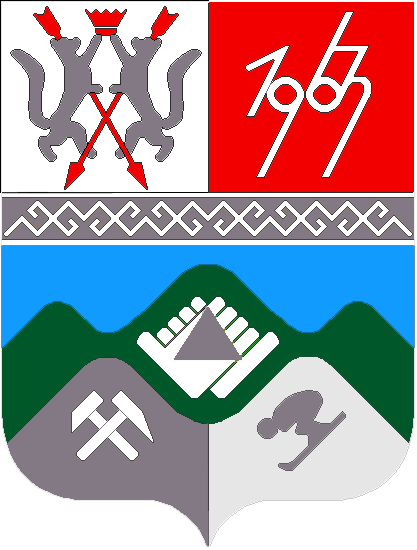 КЕМЕРОВСКАЯ ОБЛАСТЬТАШТАГОЛЬСКИЙ МУНИЦИПАЛЬНЫЙ РАЙОНАДМИНИСТРАЦИЯТАШТАГОЛЬСКОГО МУНИЦИПАЛЬНОГО РАЙОНАПОСТАНОВЛЕНИЕот «27 » сентября  .  № 1256-пОб утверждении муниципальной программы«Борьба с преступностью» на 2020-2022 годыВ целях усиления борьбы с преступностью на территории Таштагольского муниципального района, администрация Таштагольского муниципального района, постановляет:Утвердить муниципальную программу «Борьба с преступностью»  на 2020-2022 годы, согласно приложению.2. Пресс-секретарю Главы  Таштагольского муниципального района (М.Л. Кустова)  настоящее постановление разместить на официальном сайте администрации Таштагольского муниципального района в информационно-телекоммуникационной  сети «Интернет».3. Контроль за исполнением постановления возложить на и.о. заместителя Главы Таштагольского муниципального района А.В. Гришукова. 4.  Настоящее постановление вступает в силу с момента подписания и распространяет свое действие на правоотношения, возникшие с 01.01.2020г. Глава Таштагольскогомуниципального района                                                                В.Н МакутаПриложение к постановлению Администрации Таштагольского муниципального районаот «27 » сентября  .  № 1256-пМуниципальная программа«Борьба с преступностью» на 2020-2022 годыПАСПОРТ муниципальной  программы «Борьба с преступностью»на 2020-2022 годы1. Содержание проблемы и необходимость ее решения  программными методами.В отчетном периоде сотрудниками Отдела приоритетно решались задачи по совершенствованию организации деятельности по рассмотрению заявлений (сообщений) о преступлениях и принятию по ним процессуальных решений, усилению взаимодействия подразделений следствия и дознания, оперативных и экспертно-криминалистических подразделений при раскрытии и расследовании преступлений. На контроле руководства Отдела находилась работа по борьбе с коррупцией, по профилактике правонарушений и по противодействию экстремизму, обеспечение антитеррористической защищённости. Совместно с органами исполнительной власти и органов местного самоуправления проводилась планомерная работа по обеспечению безопасности дорожного движения в Таштагольском районе.В отчетном периоде на контроле руководства Отдела находилась работа по борьбе с коррупцией, противодействие экстремизму, обеспечение антитеррористической защищённости. Совместно с органами исполнительной власти и органов местного самоуправления проводилась планомерная работа по профилактике правонарушений и по обеспечению безопасности дорожного движения в Таштагольском муниципальном районе.Приоритетно решались задачи по совершенствованию организации деятельности по рассмотрению заявлений (сообщений) о преступлениях и принятию по ним процессуальных решений, усилению взаимодействия подразделений следствия и дознания, оперативных и экспертно-криминалистических подразделений при раскрытии и расследовании преступлений. Одной из главных задач по-прежнему оставалось обеспечение общественной безопасности  на территории обслуживания, своевременное и качественное реагирование на осложнение оперативной обстановки.Особое внимание в  отчетном периоде было уделено работе, связанной с предоставлением государственных услуг по линии: дежурной части, информационного центра, ГИБДД, добровольной дактилоскопии и в области миграционного законодательства.Отчетный период 2019 года насыщен масштабными общественно–политическими событиями, как муниципального и регионального, так и федерального уровня, на которые (без учета приданных сил) было задействовано в общей сложности 980 сотрудников Отдела, 92 сотрудника Таштагольского филиала ФГКУ УВО ВНГ, представителей народных дружин - 409, частных охранных организаций – 202, Таштагольского станичного казачьего общества – 63.Все указанные мероприятия проведены на достаточно высоком организационном уровне, что было оценено со стороны, как Главного управления, так и со стороны администрации Таштагольского муниципального района. Подводя итоги работы Отдела за 1 полугодие 2019 года, хочется отметить, что в целом сотрудниками Отдела обеспечен необходимый контроль над оперативной обстановкой в Таштагольском муниципальном районе в полном объёме. В целом за 1 полугодие 2019 год отмечается улучшение основных показателей Отдела по приказу Главного управления № 118-2014 (приказ МВД России № 1040-2013).  Соответственно, если за 6 месяцев 2018 года Отдел занимал 28 место из 31 в рейтинге ОВД области, то за 6 месяцев 2019 года – 23. По 19 из 29 критериев оценки Отдел оценивается положительно.В 1 полугодии текущего года с учетом сохраняющихся недостатков, ставились задачи о выработке и реализации неотложных мер по таким проблемным направлениям, как:повышению эффективности профилактической работы с подучетными категориями граждан, сокращению бытовой преступности, оздоровлению оперативной обстановки в жилом секторе и общественных местах;снижению подростковой преступности;противодействию экономической преступности и коррупции, незаконному обороту наркотиков;сокращению числа нераскрытых преступлений, в том числе против собственности;улучшения качества предварительного расследования;Однако принимаемые в 1 полугодии текущего года меры, направленные на изменение ситуации, повлияли лишь частично.Всего за 1 полугодие Отделом на учет ИЦ поставлено 412 преступных посягательств, что полностью соответствует аналогичному уровню прошлого года (2018г.- 410; +0,5%). При этом снизилось число особо тяжких (5 против 10 АППГ) и тяжких (5 против 11 АППГ) преступлений против личности, а также отмечено снижение на 14,0% числа тяжких преступлений против собственности (40 против 47 АППГ). Снизилось число грабежей (-54,4%, с 11 в 2018г. до 5), краж (-2,2%; со 138 до 135), в том числе краж из квартир (-68,8%, с 32 до 10), краж из мест хранения (-12,5%, с 8 до 7), угонов (-50%; с 4 до 2). Отсутствует регистрация разбоев (2018 г. – 1), краж АМТС (2018 г. – 1), краж из салонов автомобилей (2018 г. – 3), преступлений, связанных с применением оружия (2018 г. – 1).Больше (+2,7%, с 186 до 191) поставлено на учёт посягательств против собственности: краж совершенных в общественных местах (+16,1%; с 31 до 36), краж из гаражей (+25,0%, с 8 до 10), краж сотовых телефонов (+8,7%, с 23 до 25), поджогов (с 0 до 2).Снизилось количество тяжких и особо тяжких преступлений, совершенных на бытовой почве (с 4  в 2018 до 2). Их удельный вес, в общем числе расследованных снизился в 2 раза (с 1,4% до 0,7%) (область - 1,0%), что соответствует 11 месту в рейтинге ОВД области по приказу Главного управления № 118-2014 (май – 8 место, за 6 месяцев 2018г. - 20). Позитивное влияние на состояние преступности в жилом секторе (-15,3%, с 202 в 2018г. до 171) оказывает рост расследованных фактов превентивного состава (+15,2%, со 100 до 112), в том числе за счет расследования фактов угрозы убийством (+34,5%, с 38 до 58), преступлений, связанных с незаконным оборотом оружия (+43,8%, с 16 до 23), посягательств, связанных с незаконной миграцией (+57,1%, с 3 до 7), неисполнение обязанностей по воспитанию детей (с 1 до 2).По расследованию преступлений превентивного состава Отдел по итогам 1 полугодия занимает 15 место в рейтинге ОВД области (в 2018 году - 25)  Справочно: Количество выявленных преступлений превентивного состава возросло на 5,1% (117 против 111 АППГ). Больше выявлено фактов угрозы убийством (+24,5%, с 37 в 2018г. до 49), преступлений, связанных с незаконным оборотом оружия (+43,8%, с 16 до 23), нарушений миграционного законодательства (+33,3%, с 4 до 6), неисполнение обязанностей по воспитанию детей (с 1 до 2), повторное управление ТС в состоянии опьянения (с 18 до 19). Меньше по ст. 115 УК РФ (16 против 33 АППГ).В результате, сохранена тенденция снижения преступности против личности тяжкой и особо тяжкой категории более чем в 2 раза (-52,4%, с 21 в 2018г. до 10), в том числе убийств (-20,0%, с 5 до 4), причинения тяжкого вреда здоровью, не повлекшего смерть потерпевшего (ч.ч. 1- 3 ст. 111 УК РФ) - на 70,0% (с 10 до 3), отсутствует рост умышленного причинения тяжкого вреда здоровью со смертельным исходом, зарегистрировано только 1 преступление (уровень прошлого года). Однако на территории Таштагольского района за отчетный произошел  рост погибших от таких тяжело профилактируемых преступлений, как: причинение смерти по неосторожности (ст. 109 УК РФ) – 3 факта, нарушение правил безопасности при строительных работах (ст. 216 УК РФ) – 1 и оказание услуг, не отвечающих требованиям безопасности (ст. 238 УК РФ), Большое внимание при профилактике совершения правонарушений подучетными лицами, в том числе, состоящими под административным надзором и несовершеннолетними.Особое внимание уделено трудоустройству  подучетных лиц. За 1 полугодие заключено 9 соглашений о совместной деятельности по трудоустройству. Трудоустроено 15 человек.Справочно: В 2019 году  заключены соглашения по трудоустройству лиц, освободившихся из мест лишения свободы с: АО «ТехСнаб»; ООО «ТБО Сервис»; ООО «Кузбасская Энергосетевая компания»;  ООО «Наш Лес»; ООО «Городское Благоустройство»; ООО «Шерегешское строительное управление №3»; ГКУ ЦЗН г. Таштагол;  ИП «Вечная память»; ИП «Тетерлев».  Принято дополнительное решение о ежедневных проверках поднадзорных лиц ответственными от руководства Отдела, с отражением результатов проверок в рапорте ответственного. Составлен график ежедневных проверок. За отчетный период, по выявленным сотрудниками Отдела (включая ответственных) нарушениям, составлено 78 протоколов об АП (АППГ 74).  Сотрудниками Отдела выявлено 6 преступлений превентивного состава, совершенных поднадзорными лицами. В том числе за уклонение от административного надзора возбуждено 2 уголовных дела по ст. 314.1. ч. 2 УК РФ (АППГ 0). В итоге в два раза снижено количество лиц, состоящих под административным надзором, вновь совершивших преступления входящих в отрицательный массив (3 (2- по ст. 158 УК РФ, 1 по ст. 161 УК РФ) против 5 АППГ).В результате в рейтинге ОВД области  за 1 полугодие Отдел занимает 9 место (6 мес. 2018г.- 23).Справочно: с начало 2019г.  было выявлено 63 нарушения за несоблюдения ночных ограничений, выявлено 7  фактов неявки на регистрацию в ОВД, а так же 8 фактов перемены места жительства без уведомления ОВД.  По всем фактам нарушений поднадзорные лица были привлечены к административной ответственности. На профилактическом учете под административным надзором  состоит 68  лиц  (АППГ-57). Снято с административного надзора  в отчетном периоде 12 лиц (АППГ 10), в том числе: 5 - с осуждением к реальному сроку отбытия наказания, 4 - с убытием в другой город, 3 - окончание срока административного надзора. Под административный надзор в 2019 году  поставлено 19 лиц (АППГ-19), из них по инициативе ГУФСИН – 10 (АППГ-15),  по инициативе ОВД – 9 (АППГ 4); ФПАН состоит 44 лиц (АППГ – 24).С целью исправления ситуации с подростковой преступностью в Отделе принято решение и уже продолжительное время сотрудниками Отдела проводятся ежедневные проверки несовершеннолетних стоящих на учете по месту жительства, а также проверка школы-интернат № 3, с отражением результатов в рапорте. Проводится ежемесячное заслушивание субъектов профилактики на Комиссии по делам несовершеннолетних Таштагольского района. В результате за данный временной период преступность по линии несовершеннолетних стабилизировалась. На 44,4% меньше (с 27 до 15) выявлено несовершеннолетних совершивших преступления. Соответственно снижен уровень их криминальной активности (удельный вес в 1 полугодии т.г. - 4,1% против 7,1% в 2018), что соответствует 16 месту в рейтинге ОВД области (май – 21 место, 6 мес. 2018 года - 27).В том числе благодаря принятым мерам, отмечается значительное снижение преступности среди несовершеннолетних (-42,9%, с 21 в 2018г. до 12), соответственно удельный вес от расследованных преступлений, совершенных подростками, также значительно снизился (с 7,1% до 4,1%) (среднеобластной показатель - 4,6%). При этом за отчетный период инициативно выявлено и возбуждено 2 уголовных дела по ст. 156 УК РФ (АППГ 0).Указанная статистика достаточно ярко показывает, что усиленное внимание к подучетным лицам со стороны правоохранительных органов, в том числе и к лицам, состоящим под административным надзором и к несовершеннолетними оказывает достаточно положительно влияние на их поведение.С сожалением признаем слабую восприимчивость граждан к работе сотрудников Отдела по профилактике преступлений с использованием информационно-телекоммуникационных средств. Хотя указанная разъяснительная работа  с населением и проводится на постоянной основе, однако за 1 полугодие отмечен рост на 40,0% регистрации этих наиболее нераскрываемых преступлений: мошенничеств (с 20 до 28) и краж на 23,5% (с 17 в 2018г. до 21) с использованием ИТКС.В целях усиления борьбы с преступностью на территории Таштагольского муниципального района с 01.01.2019 действуют муниципальные программы:-	 «Профилактика безнадзорности и правонарушений несовершеннолетних на 2019-2021 годы», утвержденная постановлением администрации Таштагольского муниципального района от 28 сентября 2018 года № 818-п;-	 «Безопасность дорожного движения на 2019-2021 годы», утвержденная постановлением администрации Таштагольского муниципального района от 28 сентября 2018 года № 812-п;- «Борьба с преступностью» на 2019-2021 годы», утвержденная постановлением администрации Таштагольского муниципального района от 28 сентября 2018 года № 819-п.В рамках муниципальной программы «Борьба с преступностью» осуществляется финансирование за счет средств местного и областного бюджетов деятельности народной дружины  Таштагольского муниципального района (регистрация в региональном реестре  народных дружин и общественных объединений правоохранительной направленности Кемеровской области  за №22 от 12.03.2015), сформированной на базе Таштагольского станичного казачьего общества. Так в целях увеличения плотности  нарядов на обслуживаемой  территории во исполнение требований Федерального закона ФЗ № 44 от 02.04.2014 г. «Об участии граждан в охране общественного порядка» среди населения, проведена агитационная работа. В настоящее время на территории Таштагольского муниципального района  зарегистрировано и функционирует 5 народных дружин, в состав которых входит 47 человек. Охрану порядка осуществляют 6 казаков ежедневно.Для охраны правопорядка на территории СТК «Шерегеш» в период зимнего туристического сезона заключено соглашение с частными охранными организациями «Интерлок-Н», «Боец», «Беркут» и ФГУП «Охрана». В связи с ростом посещаемости горнолыжных курортов Таштагольского муниципального района непосредственно на СТК «Шерегеш» создан и до окончания зимнего туристического сезона (13 апреля) функционировал дополнительный патруль из числа УУП и ППСП Отдела на снегоходе. За указанный период резонансных преступлений на территории СТК «Шерегеш» не допущено.Справочно: охрана общественного порядка казаки: 3 казаков круглосуточно(с 08:00 до 08:00) 1 - в пешем патруле ППСП Отдела в г. Таштаголе; 1 казак (с 08:00 до 08:00) парк «Боевой славы» в  г. Таштагол; 1 казак (с 08:00 до 08:00) часовня «Священномученика Григория Аверина» в п. Чугунаш; 3 казака  (с 18:00 до 06:00) пеший патруль на территории пгт. Мундыбаш.ДНД: 4 представителя ежедневно: по 2 дружинника (с 20:00 до 22:00) пгт.Шерегеш, пгт.Темиртау; в субботу и воскресенье (с 20:00 до 22:00) участие  в охране правопорядка на территории района принимают участие еще 4 представителя ДНД (по 2 дружинника в пгт.Спасск, в п. Усть-Кабырза). ЧОО: 8 человек круглосуточно (с 08:00 до 08:00): «Беркут»: 4 работника (2 автопатруля) в г. Таштаголе и пгт. Шерегеш; филиал ФГУП «Охрана»: 2 работника (1 автопатруль) в пгт. Шерегеш; ЧОО «Интерлок-Н»: 2 работника (1 автопатруль).Ежедневно (с 20:00 до 06:00) ЧОО «КГБ»: 1 работник на территории автовокзала.В итоге, количество зарегистрированных преступлений, совершенных в общественных местах, в том числе на улицах Таштагольского района фактически соответствует аналогичному уровню 2018 года (101 против 99 в 2018г.). Количество расследованных преступлений, совершенных в общественных местах, возросло (+6,6%, с 57 до 61). Однако уровень криминальной активности таких преступлений продолжает оставаться невысоким. В рейтинге ОВД области Отдел занимает 10 место по данному показателю (6 мес. 2018г.- 15).Эффективность работы сотрудников Отдела по числу преступлений, уголовные дела по которым направлены в суд по инициативно выявленным составам, совершенным в общественных местах соответствует 19 месту в рейтинге (за 6 мес. 2018 - 25 место).Справочно: Массив зарегистрированых преступлений, совершенных в общественных местах более чем наполовину сформирован кражами (+16,1%, с 31 до 36).Отсутствует регистрация убийств (в 2018 – 1), разбоев (в 2018г. – 1). Снижена регистрация ТВЗ (с 2 до 1), грабежей (-66,7% с 9 до 3), угонов транспортных средств (с 4 до 2). В 2019 году, в том числе в рамках муниципальных программ правоохранительной направленности Таштагольского муниципального района с целью профилактики и раскрытия преступлений продолжена совместная работа с Администрацией Таштагольского муниципального района по установлено уличных камер видеонаблюдения непосредственно в г. Таштагол, входящих в систему «Безопасный город». Так к уже установленным в 2018 году, до конца августа запланирована установка дополнительно 12 уличных видеокамер в п. Шерегеш и 3 видеокамер в г. Таштагол (автобусная остановка ул. 8-марта, парк «Баляева», кофе «Феррари»). Все камеры с выводом на монитор в дежурной части Отдела.Справочно: в настоящее время с выводом в ДЧ Отдела функционируют 27 уличных камер, входящих в систему «Безопасный город» и 5 камер видеонаблюдения «Системы Поток» в п. Шерегеш (3 камеры) и в п. Чугунаш (2 камеры).На контроле руководства Отдела находится работа по взаимодействию подразделений Отдела, в том числе наружных служб по раскрытию преступлений, по розыску преступников, безвести пропавших. В рамках совещаний и заслушиваний при начальнике Отдела ставятся дополнительные задачи, в том числе и в рамках исполнения приказа МВД России № 495дсп. Негативное влияние на результативность раскрытия преступлений оказывают упущения в организации работы по сбору материалов проверки как на месте происшествия, так и до принятия процессуального решения. Так 12,5% (33 из 412) уголовных дел, принятых следствием и дознанием Отдела к производству, возбуждено в текущем году по инициативе прокурора из отмененных отказных материалов, что свидетельствует о низком качестве проводимой доследственной проверки. Таким образом, выросла доля числа отмененных по инициативе  прокурора постановлений об отказе в возбуждении уголовного дела с последующим возбуждением уголовного дела, в общем числе вынесенных постановлений об отказе в возбуждении уголовного дела, что повлекло за собой 27 место в рейтинге ОВД области (6 2018 года – 20 место).Всего по Отделу за отчетный период раскрыто 260 преступление (АППГ 300). Соответственно раскрываемость по установленным лицам снижена к прошлому году (63,1% против 73,2%), однако она выше средней раскрываемости по установленным лицам по территориальным органам на 9,2% (среднеобластной 53,9%). Раскрыто 15 преступлений «прошлых лет» (АППГ 19). Отсутствуют нераскрытые тяжкие и особо тяжкие преступления против личности (АППГ 0), грабежи (АППГ 0), разбои (АППГ 0), кражи и угоны АМТС (АППГ 1).Выросла эффективность раскрытия общеуголовных мошенничеств (18,2 против 16,0%), краж из мест хранения (85,7% против 62,5,0%).С отрицательной стороны отмечается снижение эффективности раскрытия преступлений с использованием информационно-телекоммуникационных технологий, так раскрываемость мошенничеств с использованием ИТКС составила 17,9% (раскрыто 5 из 28 преступлений) (среднеобластной 16,6%), раскрываемость краж с использованием ИТКС составила 19,1% (раскрыто 4 из 21 преступлений) (среднеобластной 25,5%), что в общем, повлияло на раскрываемость преступлений против собственности (41,9% против 52,2% АППГ). С целью раскрытия данных преступлений во исполнение мероприятий, предусмотренных планом «Дорожная карта», в Отделе создана постоянно действующая рабочая группа по противодействию подобным преступным посягательствам (приказ Отдела № 15 от 15.01.2019). Также создана специализированная СОГ (в составе 2 о/у ОУР и 1 следователя СО) (приказ Отдела № 222 от 31.08.2017).В итоге по числу выявленных лиц по преступлениям, в расчете на 100 единиц штатной численности подразделений полиции в 2019 году Отдел стабильно занимает 18 место в рейтинге (за 6 месяцев 2018 – 27 место)Оценивая эффективность принятых нами за текущий период управленческих решений, включая мероприятия по организации ведомственного контроля отмечаем, что в общем по Таштагольскому муниципальному  району массив расследованных преступлений полностью соответствует аналогичному периоду 2018 года (295 «учетных» эпизодов), приостановленных - увеличился на 12,7% (со 102 в 2018г. до 115).В итоге по количеству предварительно расследованных преступлений Отдел за 1 полугодие т.г. занимает 16 место в рейтинге (в 2018 – 25 место);Последовательно фиксируется рост числа направленных в суд посягательств, связанных с незаконным оборотом оружия (+33,3%; с 9 до 12), Отдел переместился на 4 место (6 мес. 2018г. - 10).Справочно: Ухудшилась ситуация по расследованию преступлений СО Отдела. При росте на 8,3% числа приостановленных преступлений (с 66 до 72), снижено число расследованных на 15,4% (со 104 в 2018г. до 88).На 8,8% увеличено количество расследованных преступлений специализированным подразделением дознания Отдела (со 136 в 2018г. до 148). Число приостановленных выросло на 12,2% (с 36 до 41). Количество уголовных дел, расследованных в сокращенной форме дознания сократилось на 66,7% (с 30 до 10).По линии НОН отмечается снижение числа зарегистрированных преступлений (14 против 21 АППГ 12; - 33,3%), в том числе 11 тяжкой категории (АППГ 16), раскрыто только 7 преступлений указанной категории (АППГ 14) из которых только 4 тяжкой категории (АППГ 9). По линии НОН расследовано 8 преступлений (АППГ 8), в том числе 2 тяжкой категории (АППГ 5), в суд направлены уголовные дела в отношении 4 лиц по тяжкой и особо тяжкой категории (АППГ 5), в том числе за сбыт 1 (АППГ 3).Выявлено 5 преступлений по линии экономики (АППГ 7; - 28,6%), в том числе 5 тяжкой и особо тяжкой категории (АППГ 4) и 1 в крупном и особо крупном размере (АППГ 2). Расследовано 1  (АППГ 2) преступление по линии экономики, тяжкой и особо тяжкой категории, в крупном и особо крупном размере (АППГ 0). Уголовные дела тяжкой и особо тяжкой категории коррупционной направленности в суд за отчетный период не направлялись.В настоящее время в связи с уходом на пенсию проводится работа по смене руководства ОЭБиПК Отдела. Руководством Отдела работа ОЭБиПК нацелена на выявление хищений с использованием служебного положения в муниципальных организациях, проведение незамедлительных мероприятий по проверки оперативной информации по взяточничеству, коммерческому подкупу. Работа ОЭБиПК по линии ЖКХ, ТЭК взята на постоянный контроль начальником полиции Отдела. За линией ТЭК закреплен старший оперуполномоченный ОЭБиПК Отдела.За 1 полугодие отмечается отрицательная динамика по числу лиц погибших в результате ДТП (с 2 в 2018 до 3), что явилось причиной 22 места в рейтинге по числу лиц, погибших в результате ДТП, в расчете на 10 тысяч транспортных средств (в 2018 году - 14). Высоким остается уровень дорожно-транспортных происшествий на территории Таштагольского района с участием детей – 4 ДТП – 25 место по области. (за 6 месяцев 2018 года 2 ДТП и 21 место). Улучшился показатель «розыска лиц», рейтинг Отдела по итогам 1 полугодия т.г. поднялся с 10 места в 2018 году до 3 - в текущем. Остаток неразысканных составил 10 человек (-0,6%, 6 мес. 2018г. - 12), сформирован следующими учетными категориями лиц: подозреваемые и обвиняемые в совершении преступлений - 4, без вести пропавшие граждане – 5, неидентифицированные трупы - 1.За отчетный период Отдел переместился вверх на 7 позиций до 6 места (за 6 мес. 2018 года – 13 место) по соотношению числа преступлений, предусмотренных ст.ст. 105, 106, 107, 111, 131, ч. 2, 3, 4 ст. 158, ч. 2 ст. 161, ч. 3 ст. 162, ст. 166 УК РФ, по которым осмотры мест происшествий произведены с участием специалистов экспертно-криминалистических подразделений, к количеству зарегистрированных таких составов, что связано с осуществлением контроля над проставлением реквизита об участии специалиста-криминалиста в осмотре мест происшествий (форма 1, реквизит 29.1).В 1 полугодии 2019 года на должном уровне поддерживаются целевые показатели, определенные Указом Президента Российской Федерации от 7 мая 2012 г. № 601 «Об основных направлениях совершенствования системы государственного управления».За 6 месяцев  2019 года гражданами подано 21 793 заявления об оказании государственных услуг по линии МВД России (по линии ОВМ - 17 968; РЭО ГИБДД - 2 794 и по линии Информационного центра - 1 031).Через портал государственных услуг в электронном виде - 5 511 (по линии ОВМ - 2 901, ИЦ – 258, РЭО ГИБДД - 2 352).Через МФЦ подано 3 535 заявлений (ОВМ - 2 748, РЭО ГИБДД – 14, ИЦ – 773).Соответственно доля государственных услуг оказанных в электронном виде с учетом разработанной Методики расчета показателя «доля граждан, использующих механизм получения государственных и муниципальных услуг в электронной форме», составила - 93,73% (ОВМ: 96,0%, РЭО ГИБДД: 85,19%, по линии ИЦ:  100%) .В соответствии с данными ведомственного опроса в полугодии 2019 года, уровень удовлетворенности заявителей качеством предоставления государственных услуг и обеспечением их доступности в Главном управлении составил 100% (537 удовлетворительных опросных форм, в том числе по линии ОГИБДД – 239, ОВМ – 276, ИЦ - 22).2.Цели и задачи ПрограммыЦелями Программы являются:обеспечение безопасности граждан;сокращение масштабов незаконного потребления наркотических средств и психотропных веществ;обеспечение высокого уровня безопасности дорожного движения;сокращение количества лиц, погибших в результате дорожно-транспортных происшествий, и количества дорожно-транспортных происшествий с пострадавшими.Условием достижения целей Программы является решение следующих задач:оптимизация работы по предупреждению преступлений и правонарушений, всех видов, в том числе связанных с незаконным оборотом наркотических средств;проведение работы по профилактике распространения наркомании и связанных с ней правонарушений;концентрация усилий правоохранительных органов на борьбе с наиболее опасными формами незаконного оборота наркотиков;решение задач по улучшению профилактики преступности и правонарушений среди несовершеннолетних, снижению уровня детской и подростковой безнадзорности и беспризорности в муниципальном районе.предупреждение опасного поведения участников дорожного движения;совершенствование организации движения транспорта и пешеходов в городах;снижение тяжести последствий от дорожно-транспортных происшествий;сокращение детского дорожно-транспортного травматизма;повышение уровня безопасности транспортных средств и защищенности участников дорожного движения.	проведение совместного, работники полиции и казаки, патрулирования улиц, работа военно-патриотического клуба.  3. Система программных мероприятийПрограммные мероприятия направлены на реализацию поставленных Программой целей и задач. Перечень конкретных мероприятий приведен в разделе 7 Программы. Программа включает в себя мероприятия по охране общественного порядка.4. Ресурсное обеспечение ПрограммыФинансирование Программы осуществляется за счет средств местного бюджета в соответствии с перечнем мероприятий  раздела 7 Программы. Сумма  затрат на реализацию Программы составляет 9000 тыс. рублей, в т.ч. по годам:2020 г.- 5800 тыс.руб.2021 г.- 1600 тыс.руб.2022 г.- 1600 тыс.руб.Объемы финансирования из местного бюджета подлежат ежегодному уточнению, исходя из возможностей  бюджета на соответствующий  финансовый год.5. Оценка эффективности реализации ПрограммыРезультаты реализации мероприятий окажут положительное влияние на качество жизни населения Таштагольского муниципального района, будут способствовать принятию своевременных мер по предупреждению и предотвращению противоправных действий.Профилактику и незамедлительное реагирование на совершенные преступления и правонарушения в общественных местах и улицах города.Реализация программных мероприятий в сфере противодействия незаконному потреблению и обороту наркотических средств позволит повысить эффективность выявления и пресечения преступлений в этой сфере, приведет к снижению доступности наркотиков для незаконного потребления, а сокращение на 5 процентов к 2022 году масштабов их потребления позитивно скажется на изменении ситуации в целом. Увеличение на 5 процентов количества лиц, прошедших лечение от наркомании и реабилитацию, длительность ремиссии у которых составляет более 2 лет, приведет к снижению ущерба от злоупотребления наркотиками, уменьшению затрат бюджетов всех уровней, направляемых на стационарное и амбулаторное лечение потребителей наркотиков. Создание единой системы формирования позитивных моральных и нравственных ценностей, определяющих отрицательное отношение к незаконному потреблению наркотиков, определит выбор здорового образа жизни большинством молодежи.Необходимость принятия данной Программы вызвана тем, что преступность среди подростков и молодежи, социальная напряженность в муниципальном районе  остаются еще на высоком уровне. Правоохранительными органами города, другими организациями и учреждениями, связанными с вопросами детства, юношества и молодежи, в определенной мере удается стабилизировать криминогенную обстановку в городе, снять социальную напряженность среди населения, однако, принимаемые меры в полной мере не решают всех проблем.Решению задач по улучшению профилактики преступности и правонарушений среди несовершеннолетних, снижению уровня детской и подростковой безнадзорности и беспризорности в муниципальном районе, рабочих поселках должна способствовать настоящая Программа.Принятые меры, наряду с ужесточением контроля и спроса за конечные показатели в работе, позволят достичь положительных результатов раскрываемости как по преступлениям  в целом, так и по отдельным их видам, а так же оказать позитивное влияние на состояние криминальной ситуации на обслуживаемой территории.Для стабилизации оперативной обстановки и принимаемых адекватных мер в обеспечении правопорядка и безопасности граждан необходимо: Акцентировать особое внимание на раскрытие и расследование преступлений против личности, особенно тяжкой и особо тяжкой категории;По линии экономики, на постоянной основе проводить рабочие встречи с руководством следственных подразделений с возбуждением уголовных дел по поступающей информации о коррупционных преступлениях, сопровождение и расследование уголовных дел;Ежедекадно в подразделении ЭБ и ПК и ежемесячно на совещании заслушивать сотрудников ОЭБ и ПК об организации работы по выявлению преступлений экономической и коррупционной направленности, приоритетом остается выявление и документирование преступлений тяжкой и особо тяжкой категории, выявление преступлений в особо крупном размере в бюджетной сфере экономики, лесной промышленности и ЖКХ.Начальникам служб и подразделений полиции нацелить сотрудников на предоставление в уголовный розыск инициативных рапортов о фактах незаконного оборота наркотиков на обслуживаемой территории.Особое внимание уделить мероприятиям по профилактике преступлений с использованием информационно-телекоммуникационных средств.Взять на особый контроль профилактику недопущения и пресечения преступных посягательств несовершеннолетними. Сведения о планируемых значениях целевых показателей(индикаторов) муниципальной программы6.Организация управления программой и контрольза ходом реализацииУправление реализацией Программы и контроль за выполнением Программы осуществляет директор муниципальной программы.Директор Программы   контролирует  ход выполнения мероприятий исполнителями Программы. Контроль за выполнением мероприятий Программы проводится посредством ежеквартального мониторинга реализации мероприятий Программы.7. Программные мероприятияНаименование муниципальнойпрограммыМуниципальная программа «Борьба с преступностью» на  2020 – 2022 годы (Далее Программа)Директор муниципальнойпрограммыИ.о. заместителя Главы Таштагольского муниципального района А.В. Гришуков.Ответственный исполнитель (координатор) муниципальной программыНачальник отдела ГО и ЧС Администрации Таштагольского муниципального района.Исполнители муниципальной программыАдминистрация Таштагольского муниципального района, Отдел МВД России по Таштагольскому району и его структурные подразделения.Цель мунципальной Программы-Обеспечение безопасности граждан;-сокращение масштабов незаконного потребления наркотических средств и психотропных веществ;-обеспечение высокого уровня безопасности дорожного движения;-сокращение количества лиц, погибших в результате дорожно-транспортных происшествий, и количества дорожно-транспортных происшествий с пострадавшими;-повышение эффективности работы по профилактике и пресечению преступлений, совершаемых в общественных местах и на улицах, профилактика безнадзорности и правонарушений, совершенных несовершеннолетними, патриотическое воспитание.Задачи муниципальной Программы-Оптимизация работы по предупреждению преступлений и правонарушений, всех видов, в том числе связанных с незаконным оборотом наркотических средств;-проведение работы по профилактике распространения наркомании и связанных с ней правонарушений;-концентрация усилий правоохранительных органов на борьбе с наиболее опасными формами незаконного оборота наркотиков;-решение задач по улучшению профилактики преступности и правонарушений среди несовершеннолетних, снижению уровня детской и подростковой безнадзорности и беспризорности в муниципальном районе.-предупреждение опасного поведения участников дорожного движения;-совершенствование организации движения транспорта и пешеходов в городах;-снижение тяжести последствий от дорожно-транспортных происшествий;-сокращение детского дорожно-транспортного травматизма;-повышение уровня безопасности транспортных средств и защищенности участников дорожного движения.-охрана общественного порядка при проведении общественных мероприятий;-патрулирование мест массового скопления населения. Срок реализации муниципальной Программы 2020 – 2022 годыОбъемы и источники финансирования муниципальной программыСредства местного бюджета -  9000 тыс.руб., в том числе: 2020г.- 5800 тыс.руб., 2021г.- 1600 тыс.руб. 2022г.- 1600 тыс.руб.Ожидаемые конечные результаты реализации муниципальной Программыдостижение высокого уровня раскрываемости преступлений в предельно короткие сроки;снижение количества преступлений, совершаемых в общественных местах, на улицах и в быту, преступлений  совершенных несовершеннолетними, в состоянии алкогольного опьянения, ранее совершавшими лицами;формирование правовой культуры населения, доверия полиции  во время проводимых оперативно-профилактических операций по обеспечению правопорядка и общественной безопасности.Наименование целевого показателя (индикатора)ЕдиницаизмеренияПлановое значение целевого показателя(индикатора)Плановое значение целевого показателя(индикатора)Плановое значение целевого показателя(индикатора)Наименование целевого показателя (индикатора)Очередной год 2020г.Первый год планового периода 2021г.Второй год планового периода 2022г12345Число зарегистрированных преступлений на 10 тыс. человек%87,788,187,9Уровень раскрываемости (количество раскрытых преступлений)% от общего числа зарегистрированных преступлений56,957,157,3Сокращение масштабов незаконного потребления наркотических средств%576Снижение количества дорожно-транспортных происшествий%101215Сокращение количества лиц, погибших в результате дорожно-транспортных происшествий%357Наименование подпрограммы, мероприятия; источники финансированияОбъем финансовых ресурсов, тыс. рублейОбъем финансовых ресурсов, тыс. рублейОбъем финансовых ресурсов, тыс. рублейОбъем финансовых ресурсов, тыс. рублейНаименование подпрограммы, мероприятия; источники финансированияВсегоОчередной 2020 год1-й год планового периода 2021 г.2-й год планового периода2022г.12345Мероприятия по построению (развитию) и внедрению АПК (аппаратно-программный комплекс) «Безопасный город» 210,410,4100100Мероприятия по построению (развитию) и внедрению АПК (аппаратно-программный комплекс) «Безопасный город» Мероприятия по построению (развитию) и внедрению АПК (аппаратно-программный комплекс) «Безопасный город» Мероприятия по построению (развитию) и внедрению АПК (аппаратно-программный комплекс) «Безопасный город» Мероприятия по построению (развитию) и внедрению АПК (аппаратно-программный комплекс) «Безопасный город» Средства местного бюджета210,410,4100100Публикация в средствах массовой информации материалов, направленных на противодействие злоупотреблению наркотиками, создание и проведение тематических телерадиопрограмм110,410,45050Средства местного бюджета110,410,45050Изготовление рекламно-информационной продукции по профилактике употребления наркотических средств110,410,45050Средства местного бюджета110,410,45050Разработка, тиражирование и распространение учебной, методической литературы, печатных изданий, направленных на профилактику незаконного потреблениянаркотиков110,410,45050Средства местного бюджета110,410,45050Приобретение и обслуживание технических комплексов фотовидеофиксации, работающих в автоматическом режиме, для обеспечения безопасности дорожного движения110,410,45050Средства местного бюджета110,410,45050Выплата денежного довольствия казакамТаштагольского станичного казачьего общества.8348574813001300Средства местного бюджета8348574813001300Итого по программе9000580016001600Местный бюджет9000580016001600